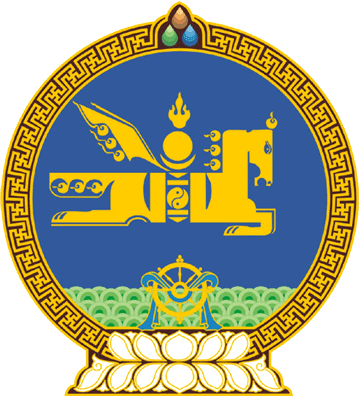 МОНГОЛ УЛСЫН ИХ ХУРЛЫНТОГТООЛ2019 оны 12 сарын 12 өдөр     		            Дугаар 102                   Төрийн ордон, Улаанбаатар хотХууль хэрэгжүүлэх зарим арга хэмжээний тухайМонгол Улсын Их Хурлын чуулганы хуралдааны дэгийн тухай хуулийн 24 дүгээр зүйлийн 24.6 дахь хэсгийг үндэслэн Монгол Улсын Их Хурлаас ТОГТООХ нь:1.Өргөн нэвтрүүлгийн тухай хуулийг баталсантай холбогдуулан Эрүүгийн болон Зөрчлийн тухай хуульд нэмэлт, өөрчлөлт оруулах тухай хуулийн төслийг боловсруулан 2020 оны 04 дүгээр сарын 01-ний дотор Монгол Улсын Их Хуралд өргөн мэдүүлж, хэлэлцүүлэхийг Монгол Улсын Засгийн газар /У.Хүрэлсүх/-т даалгасугай.2.Тогтоолын хэрэгжилтэд хяналт тавьж ажиллахыг Улсын Их Хурлын Хууль зүйн байнгын хороо /Х.Нямбаатар/-нд үүрэг болгосугай.        3.Энэ тогтоолыг 2019 оны 12 дугаар сарын 12-ны өдрөөс эхлэн дагаж мөрдсүгэй.	МОНГОЛ УЛСЫН 	ИХ ХУРЛЫН ДАРГА				Г.ЗАНДАНШАТАР 